Name of activity: Academic ExchangeCategory: Academic outreachOrganizing unit: RKSMVV and Dum Dum Motijheel Girls’ High SchoolDate: 4 May 2023Venue: RKSMVVName of resource person: NILNumber of participants: 91Brief description of the event: 91 students and teachers of Dum Dum Motijheel Girls’ High School visited RKSMVV on 4 May 2023.Program Outcome: Such an exchange provided an opportunity to school students to have a view of RKSMVV with its lush green gardens, enriched library, spacious auditorium, convenient canteen and various departments.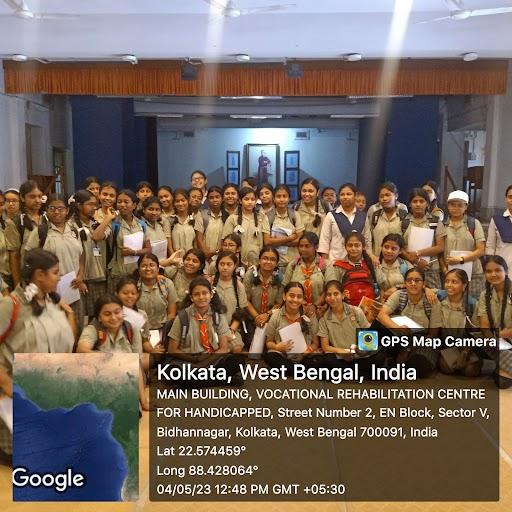 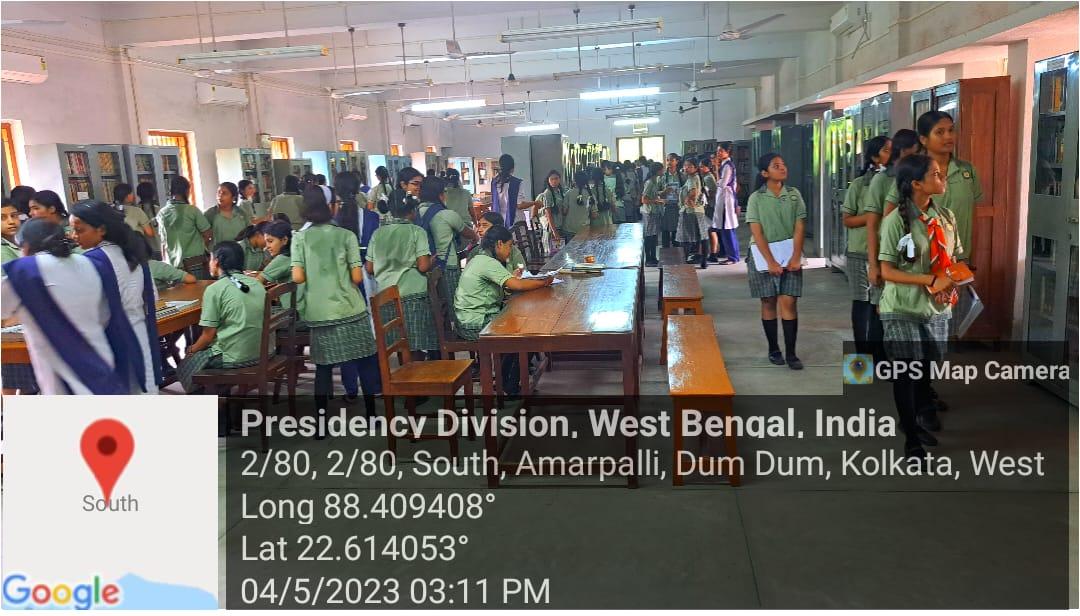 